Установка и настройка плагина Wp-pollsУстановка wp-pollsС загрузкой и установкой плагина не должно возникнуть никаких проблем. Здесь алгоритм традиционный:Сначала загружаем плагин  wp-polls  с официального сайта WordPress;Устанавливаем в папку wp-content/plugins вашего блога;Активируем плагин в админке WordPress;Переходим в раздел Polls, который должен появиться после активации.НастройкаУправление плагином предусматривает целых пять отдельных разделов: управление опросами (Manage polls ), создание опросов (Add poll ), настройки опросов (Poll  options), шаблоны опросов (Poll  templates) и удаление плагина wp-polls  (Uninstall Wp-Polls ).Глава управления опросами (Manage polls) позволяет просмотреть статистику всех опросов (даты начала и окончания, открытые и закрытые голосования, количество голосов и т.д.), а также отредактировать или удалить опрос.С добавлением опросов также все просто. Предлагается ввести название опроса (он же основной вопрос, на который будут давать ответ респондента) и добавить любое количество возможных вариантов.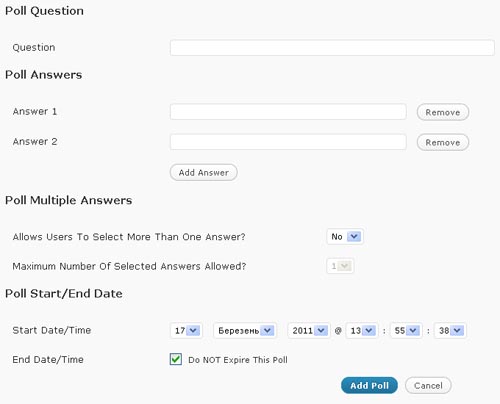 Кроме этого можно сделать так, чтобы пользователи могли выбирать больше, чем один ответ и указать дату автоматического окончания опроса.Закладки настроек и шаблонов wp-polls  по сути является дополнением друг-друга.В настройках можно выбрать внешнее оформление (цвет, стиль), параметры сортировки ответов, указать ссылку на архив всех опросов, которые проводятся или когда проводились на блоге.Шаблоны — это стандартные фрагменты кода, отвечающие за отображение опросов на сайте. Используя перечень переменных, можно настроить вывод результатов и самого опроса как угодно. На изображении, приведенном ниже, лишь незначительная часть переменных, которые можно использовать.Вывод опросов wp-polls  в шаблонеДля вывода текущего опроса в сайдбаре, нужно добавить в желаемом месте код (можно, например, сделать это в виджете, который способен интерпретировать php):Этот код выведет последнее активное опроса. Те, кто еще не принял участие в голосовании смогут проголосовать, а те, кто уже голосовал, видеть результаты.1. Если же вам нужно вывести другой опрос, используйте формат:где, цифра 2 - это номер (ID) вашего опроса. Узнать идентификатор можно на странице управления опросами в админке WordPress.2. А вот еще интересный вариант вызова опроса, который выведет случайный опрос и позволит людям участвовать сразу в нескольких голосованиях:Вставить опрос в пост тоже можно. Для этого нужно воспользоваться шаблоном [poll id="2"]. По аналогии, для вывода случайного опроса, используется код [poll id="-2"].Для того, чтобы вывести результат опроса вместо голосования, используйте шаблон [poll id="2" type="result"].<?php if (function_exists('vote_poll') && !in_pollarchive()): ?>    <li>        <h2>Polls</h2>        <ul>            <li><?php get_poll();?></li>        </ul>        <?php display_polls_archive_link(); ?>    </li><?php endif; ?><?php get_poll(2);?><?php get_poll (-2);?>